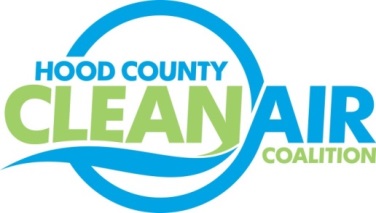 Meeting: Tuesday, June 3, 2014Granbury Resort Conference Center, Boardrooms 1-2621 East Pearl Street, Granbury, Texas 760488:30-9:30 a.m.AgendaCall Meeting to OrderUpdates - Michelle McKenzieConference Call ReportsOzone Advance Air North TexasOzone Advance Annual Report StatusNorth Texas Commission Webinar Series Report– Bike Friendly North TexasRider 8 StatusDiscussionAdjourn 